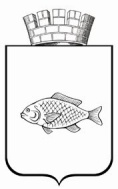 ИШИМСКАЯ ГОРОДСКАЯ ДУМАПОСТАНОВЛЕНИЕ28.04.2022                                                                                                                  № 87-пВ соответствии со статьями 35, 37 Федерального закона от 06.10.2003 №131-ФЗ «Об общих принципах организации местного самоуправления в Российской Федерации», статьями 14, 27, 31, 36 Устава города Ишима, заслушав отчет Главы города Ишима о результатах своей деятельности и деятельности администрации города Ишима за 2021 год, Ишимская городская Дума ПОСТАНОВИЛА:Принять к сведению отчет Главы города Ишима о результатах своей деятельности и деятельности администрации города Ишима за 2021 год (прилагается).Опубликовать настоящее постановление в сетевом издании «Официальные документы города Ишима» (www: ishimdoc.ru) и разместить на официальном сайте муниципального образования городской округ город Ишим. Контроль за выполнением настоящего постановления возложить на постоянную комиссию по бюджету, экономике и предпринимательству Ишимской городской Думы.Председатель                                                                                                 А.В. ИпатенкоПриложениек постановлениюИшимской городской Думыот 28.04.2022 № 87-пОТЧЕТ ГЛАВЫ ГОРОДА ИШИМА О РЕЗУЛЬТАТАХСВОЕЙ ДЕЯТЕЛЬНОСТИ И ДЕЯТЕЛЬНОСТИАДМИНИСТРАЦИИ ГОРОДА ЗА 2021 ГОДСегодня мы подведём итоги нашей работы за 2021 год.  Основное внимание уделим тому, что было сделано для дальнейшего развития города, для улучшения условий быта горожан и, что нам еще предстоит сделать.Президент страны Владимир Владимирович Путин сказал:«В центре нашей политики, наших общих целей и планов - именно человек, его запросы, его благополучие и качество жизни». Для нас это руководство к действию!Чуткость и особое внимание к нашим жителям - это основа нашей работы. Поэтому нам необходимо слушать и слышать мнение каждого человека, отвечать на те запросы, которые поступают к нам от жителей. Именно они дают нам основу для формирования программ и планов. А мы, как муниципальная власть, будем поддерживать все программы нашего Президента и инициативы Губернатора региона – развивать и благоустраивать наш город. Начну с экономической темы. ПРОМЫШЛЕННОЕ ПРОИЗВОДСТВОВ 2021 году объем отгруженных товаров собственного производства, выполненных работ и услуг собственными силами по видам экономической деятельности организаций города Ишима (без субъектов малого предпринимательства) увеличился по сравнению с 2020 годом на 6,2% и составил 6 718,6 млн. рублей.В общем объеме отгруженной продукции наибольший удельный вес приходится на обрабатывающие производства - 77,8% от общего объема продукции, отгруженной предприятиями города (в денежном выражении это составляет 5 226,2 млн. рублей). Ведущую позицию в промышленном комплексе города занимает производство продуктов питания. Доля предприятий пищевой промышленности в общем объеме отгруженных товаров в 2021 году составила 88,6%.Стабильная работа предприятий обеспечивает рост объемов в целом по отрасли, с 4 424,5 млн. рублей в 2020 году до 4 632,5 млн. рублей в 2021 году, что соответствует 104,7%. Увеличены объемы производства кондитерских, колбасных и макаронных изделий. Ведущими предприятиями пищевой отрасли являются: ООО «Ишимский мясокомбинат», ООО «Ишимский комбинат хлебопродуктов», Филиал ООО «Холлифуд» в г. Ишим, филиал АО «Тандер». Возросли объемы отгруженной продукции на ООО «Ишимский мясокомбинат» и составили 109,6% к уровню 2020 года. В 2021 году произведено 15 888,8 тонн мяса и субпродуктов, 34,8 тонн животных жиров,   7 765,7 тонн полуфабрикатов мясных, 8 290,6 тонн колбасных изделий. С целью расширения производственных мощностей предприятием введена линия по производству полуфабрикатов рубленных в тесте. Рост объемов отгруженной продукции на 19,1% к уровню 2020 года обеспечил ООО «Ишимский комбинат хлебопродуктов». За 2021 год произведено 28,3 тыс. тонн муки. Также на предприятии налажен выпуск манной крупы с объемом в 1,2 тонны, хлеба, хлебобулочных и кондитерских изделий с объемом в 491 тонны и 31 тонны соответственно. Успешно работают цеха по производству хлеба, хлебобулочных изделий Тюменского филиала АО «Тандер» торговой сети «Магнит» и ООО «Холлифуд» торговой сети «Низкоцен». В 2021 году произведено 74,4 тонн и 113,2 тонн хлеба, хлебобулочных изделий соответственно. Ежемесячно данные предприятия выпускают от 6 до 10 тонн хлебобулочных изделий.Негативно отразилась на объемах производства отрасли остановка деятельности ООО «Ишимский винно-водочный завод», на котором введена процедура наблюдения. Основными причинами этого стала дебиторская задолженность, высокая закредитованность, износ оборудования.В структуре обрабатывающих производств вторую по величине долю в общем объёме отгруженных товаров имеет металлургическое производство и производство готовых металлических изделий. Их доля составляет 9,95% от общего объёма обрабатывающих производств. Данные объёмы отгрузки приходятся на АО «Ишимский механический завод». Объем производства в 2021 году увеличился по сравнению с 2020 годом на 22%, заводом выпущено 22 396 штук секций водовоздушного радиатора, и 1900 штук шестерней тяговых. Предприятием освоены новые виды продукции – сердцевина радиатора охлаждения, радиатор водовоздушный. В 2021 году завод завершил участие в реализации национального проекта «Производительность труда и поддержка занятости», по итогам которого удалось оптимизировать производственные процессы, увеличить объем выпуска шестерен на 28,6% до 18 штук в смену, сократить время производства одной партии шестерён на 13,2% до 169,6 часов и объем незавершенного производства в потоке на 26% до 320 штук. По виду деятельности «производство текстильных изделий, одежды»  наблюдается положительная динамика объемов отгруженной продукции в ФКУ Исправительная колония № 6 УФСИН по Тюменской области. За счет выпуска швейных изделий объем производства увеличен в 6,4 раза к уровню 2020 года. Стабильно работает предприятие ООО «Ишимская типография», занимающееся издательской и полиграфической деятельностью. Это производство с полным полиграфическим циклом. Объем отгруженной продукции - 99,9% к уровню 2020 года. В течение года стабильно работал сектор малого бизнеса. В пищевой отрасли динамику продемонстрировали следующие хозяйствующие субъекты: ООО «Слада», ООО «Ишимская пивоваренная компания», ООО «Чистая вода «Полярис», ИП Логачева Л.А., ИП Лукошин В.Л., ИП Рашова О.М., ИП Гулынина И.А., ИП Корж И.А.На предприятиях ООО ПК «Слада» и ООО «Слада», где ежегодно происходит рост производства, 2021 год оказался годом снижения объемов.  Показатель уменьшился на 16,4%. Негативное влияние на это оказала покупательская способность населения и спрос со стороны оптовых потребителей. В 2021 году предприятиями произведено 11,1 тыс. тонн шоколадных и сахаристых кондитерских изделий. ООО ПК «Слада» в рамках реализации масштабного инвестиционного проекта произвела запуск первой производственной линии. При выходе на проектную мощность объемы производства возрастут кратно. Благодаря налаженной системе сбыта продукция поставляется в федеральные торговые сети «Магнит», «Монетка», «Пятерочка», «Кировский», «Ашан» не только в Тюменской области, но и по всей территории от Центральной России до Дальнего Востока, и в страны СНГ.ООО «Ишимская пивоваренная компания» постепенно наращивает объемы производства, старается радовать своих покупателей качеством производимой продукции, ассортиментом, своевременно учитывая пожелания потребителя. В 2021 году в целях увеличения объемов производства приобретены 4 цилиндроконических танка. В настоящее время ассортимент продукции насчитывает 14 сортов пива и 4 вида среднегазированных безалкогольных напитков, а также питьевую бутилированную воду. По отношению к 2020 году увеличился объем производства: напитков безалкогольных - на 6,8% питьевой бутилированной воды - на 29,5%, объем выпуска пива составил 39,1 тыс. декалитров. Наращивает объемы производства индивидуальный предприниматель Лукошин В.Л. Объем производства за 2021 год достиг 105,5% к уровню  2020 года и составил 393 тонны. Индивидуальный предприниматель Логачева Л.А. продолжает развивать хлебобулочное производство. Так, рост производства хлеба и хлебобулочных изделий за 2021 год вырос в 1,3 раза или на 484 тонны по отношению к уровню 2020 года.Индивидуальный предприниматель Рашова О.М. в 2021 году увеличила в 1,5 раза производство кондитерских изделий не длительного срока хранения по отношению к 2020-му. Индивидуальный предприниматель Корж И.А. развивает производство и расширяет ассортимент консервной продукции. В 2021 году объём производства составил 5,0 тонн. Поэтапно наращивает производство полуфабрикатов ИП Гулынина И.А. В 2021 году объём производства превысил 8 тонн.Производственную деятельность в сфере оказания услуг по пошиву текстильных изделий оказывает индивидуальный предприниматель Шалыгина И.В. (рост к уровню 2020 года - 2,8 раза), а предприниматель Скутина С.В. увеличила объем производства на 21,6% по отношению к 2020 году по виду деятельности «производство кожи, изделий из кожи, обуви». В производстве неметаллической и минеральной продукции (тротуарная плитка, брусчатка, бордюры) отмечается рост объемов отгруженной продукции на 23,0%. Этот вид деятельности представляют предприятия ООО «Евробрусчатка» и ИП Отт А.А.По итогам года на 60,9% увеличены объемы в производстве мебели. Основные производители - ООО «Интерьер-купе», ООО «Ода-мебель», ООО «Русский дом», ИП Кутырев А.С.ДЕМОГРАФИЯВажнейшим индикатором социально-экономического развития является демографическая ситуация. По данным Управления Федеральной службы государственной статистики по Тюменской области, Ханты-Мансийскому автономному округу-Югре и Ямало-Ненецкому автономному округу (ТЮМЕНЬСТАТ) численность населения города на 1 января 2022 года составила 63 882 человек или 99,8% к уровню 2021 года (64 010 человек). Данный показатель сформирован расчетным путем на основании переписи населения в 2010 году. Официальные данные проведённой переписи в 2021 году будут опубликованы в июле 2022 года, по данным переписчиков численность населения составит около 65 000 человек.За 2021 год родилось 570 человек, или 102,7% к 2020 году. Умерли - 1006 человек, или 109,9%. Естественная убыль населения составила 436 человек. В прошлом году миграционный прирост составил 54 человека, в 2020 году отмечалась миграционная убыль населения в количестве 43 человек. Число прибывших за 2021 год составило 1782 человека, выбывших - 1728 человек.За 2021 год число зарегистрированных браков - 513 или 139% к 2020 году, число зарегистрированных разводов - 316 или 102,9% к 2020 году.СРЕДНЕМЕСЯЧНАЯ ЗАРАБОТНАЯ ПЛАТАЗа 2021 год среднемесячная номинальная начисленная заработная плата одного работника в организациях (без субъектов малого предпринимательства) составила 45 320 рублей и увеличилась на 6,9% (или на 2 932 рубля), в 2020 году ее размер был равен 42 388 рублям. Наибольший размер заработной платы по крупным и средним предприятиям наблюдается в следующих отраслях экономики:деятельность в области информации и связи - 42 495 рублей, рост на 127,1%;деятельность профессиональная, научная и техническая - 44 858	 рублей, рост на 113,9%;государственное управление и обеспечение военной безопасности; социальное обеспечение 49 953 рубля, рост на 112,0%;транспортировка и хранение 51 039 рублей, рост на 110,7%;обрабатывающие производства 28 617 рублей, рост на 108,6%;торговля оптовая и розничная; ремонт автотранспортных средств и мотоциклов 32 292 рубля, рост на 108,0%;деятельность гостиниц и предприятий общественного питания 27 798 рублей, рост на 107,9%;образование 41 314 рублей, рост на 107,3%;деятельность по операциям с недвижимым имуществом 27 922 рубля рост на 106,1%;обеспечение электрической энергией, газом и паром; кондиционирование воздуха 50 317 рублей, рост на 105,8%;строительство 54 457 рублей, рост на 103,7%;деятельность в области культуры, спорта, организации досуга и развлечений 34 294 рубля, рост на 103,0%;водоснабжение; водоотведение, организация сбора и утилизации отходов, деятельность по ликвидации загрязнений 39 933 рубля, рост на 102,3%;деятельность в области здравоохранения и социальных услуг 50 909 рублей, рост 100,1%.По рейтингу среднемесячной заработной платы на одного работающего город Ишим занимает пятое место по Тюменской области (без автономных округов). ЗАНЯТОСТЬ И БЕЗРАБОТИЦАВ течение 2021 года численность граждан, обратившихся за содействием в поиске подходящей работы, составила 3 140 человек, что на 29,04% меньше чем в 2020 году (4 425 человек). Всего с начала года в установленном порядке 735 граждан были признаны безработными, что на 44,10% меньше, чем в 2020 году (1 315 человек). Количество зарегистрированных безработных, состоящих на учете, составляет 148 граждан.Снят с регистрационного учета 3 471 гражданин, обратившийся в центр занятости населения. Из них: 935 безработные граждане, 2 168 человек - в связи с трудоустройством, 368 граждан сняты с регистрационного учета по другим причинам.Уровень трудоустройства граждан составил 69,1% (2020 году – 53,6%).Уровень регистрируемой безработицы - 0,41% (2020 году - 0,96%).Банк вакансий постоянных и временных рабочих мест составляет 1 360 единиц, в том числе для трудоустройства инвалидов 12 единиц.Коэффициент напряженности на рынке труда - 0,2% (2020 год – 0,29%);С начала года трудоустроены 2 168 человек, в том числе: 1 000 человек – несовершеннолетние граждане;425 человек - из числа безработных граждан;743 человека - не занятные граждане.На профессиональное обучение направлено 134 безработных гражданина. ДОХОДЫ БЮДЖЕТА ГОРОДАВ 2021 году проводимая бюджетная политика была направлена на поддержание устойчивости экономики города и социальной стабильности граждан. Продолжена работа, направленная на улучшение качества администрирования доходов и на обеспечение исполнения принятых расходных обязательств.Доходная часть бюджета города Ишима за 2021 год исполнена на 99,8%. Поступления в бюджет при плане 2749726 тыс. руб. составили 2742884 тыс. руб. При этом налоговые и неналоговые доходы выполнены на 104,3%, при плане 687972 тыс. руб. они получены в сумме 717897 тыс. руб.Все доходные источники по налоговым и неналоговым доходам исполнены более чем на 100%.Существенное перевыполнение плановых показателей сложилось по следующим доходным источникам:налогу на доходы физических лиц в сумме 14401 тыс. руб. или на 2,8%;доходам от продажи материальных и нематериальных активов в сумме 5041 тыс. руб. или на 56,5%.По сравнению с 2020 годом общая сумма доходов уменьшилась на 15,4% или в суммарном выражении на 498809 тыс. руб. Поступления по налоговым и неналоговым доходным источникам уменьшились на 39487 тыс. руб. или на 5,2%. Наибольшее снижение сложилось по налогу на доходы физических лиц в сумме 33893 тыс. руб. или на 6,0%, в связи с уменьшением норматива отчислений в бюджет города с 58% до 53%.Вместе с тем наблюдается рост поступлений от налогов на совокупный доход на 7514 тыс. руб. или на 12,5%. Доходы бюджета города за 2019-2021 годы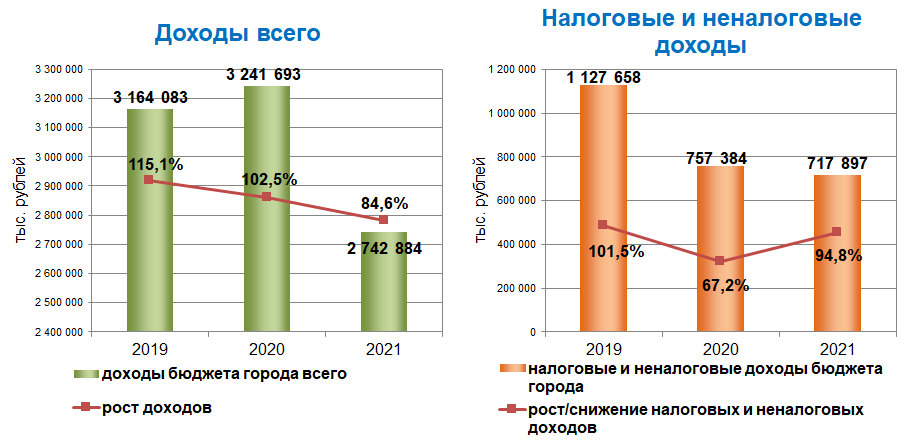 В структуре налоговых доходов наибольший объем поступлений на протяжении ряда лет обеспечивает налог на доходы физических лиц. По итогам 2021 года доля налога на доходы физических лиц в налоговых доходах бюджета города составила 80,0%. Важным источником наполняемости бюджета остаются доходы от использования муниципального имущества, которые составляют в неналоговых доходах 62,4%.Структура доходов бюджета города за 2021 год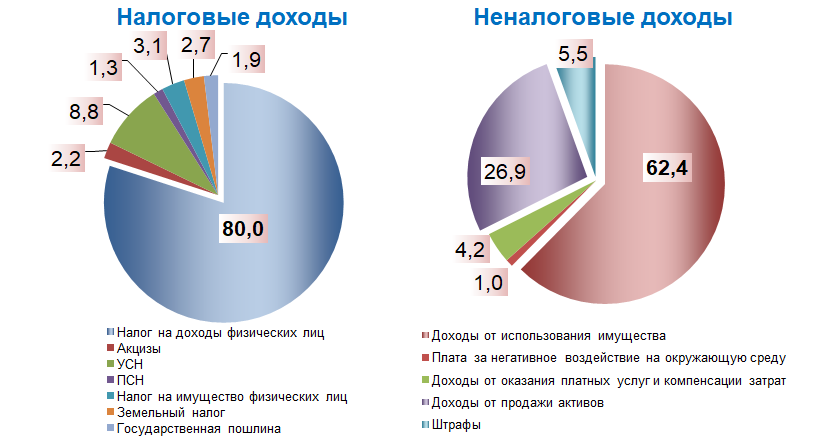 В 2021 году проводились мероприятия, направленные на повышение эффективности управления муниципальным имуществом, основным из которых является регистрация права собственности на недвижимое имущество, сдаваемое в аренду или планируемое к сдаче в аренду.Большая часть договоров аренды заключена на длительный срок, что повышает интерес предпринимателей к муниципальному имуществу. По состоянию на 1 января 2022 года заключено 2053 договоров аренды муниципального имущества и земельных участков. В 2021 году актуализированы сведения по ранее проведенной инвентаризации, что составляет 110 кварталов или 28735 земельных участков, в результате 462 земельных участка поставлены на кадастровый учёт. Договорами аренды муниципального имущества, заключенными на долгосрочный период (5 лет, 25 лет), предусмотрена индексация арендной платы равная 103,7%. В результате проведенных мероприятий в бюджет города поступило доходов от использования имущества в сумме 32359 тыс. руб.РАСХОДЫ БЮДЖЕТА ГОРОДАВ сфере расходов бюджета в 2021 году были сохранены все меры социальной поддержки, реализуемые на территории города в предыдущие годы. Всего расходы бюджета города за 2021 год составили 2761579 тыс. руб. или 90,2% к плановым назначениям (3062764 тыс. руб.). По сравнению с 2020 годом расходы бюджета снизились на 7,7% или в суммарном выражении на 228903 тыс. руб. Расходы бюджета города за 2020-2022 годы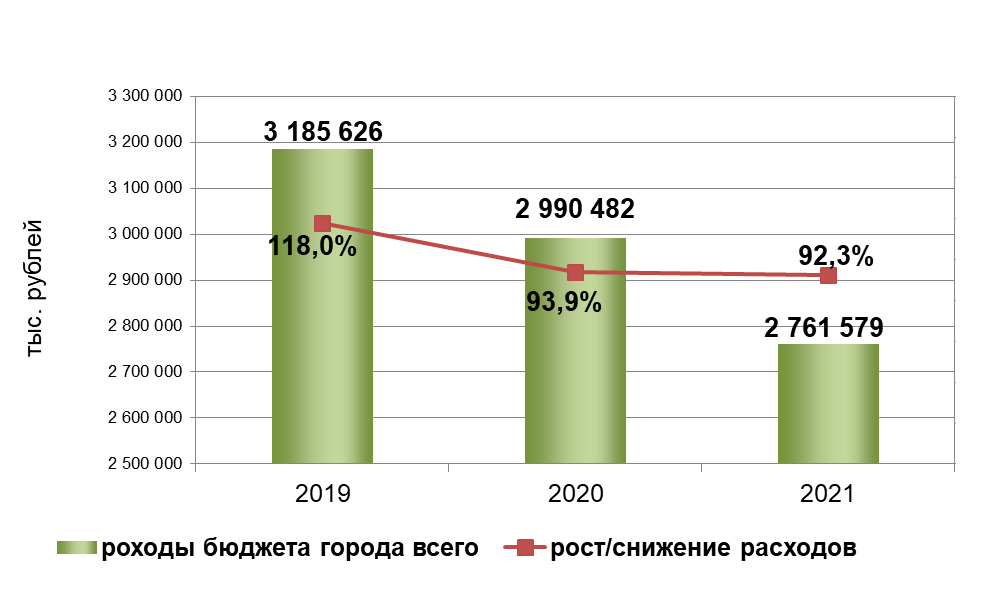 Приоритетными направлениями расходов бюджета города в 2021 году стали: образование (44,7%), национальная экономика (15,5%), жилищно-коммунальное хозяйство (11,6 %), социальная политика (10,4 %).	Расходы на финансирование отраслей муниципального хозяйства за 2021 год составили 747254 тыс. руб. (27,1% от расходной части бюджета города), из них направлено:на ремонт улично-дорожной сети в целях выполнения нормативных требований по транспортно-эксплуатационным показателям, обеспечения сохранности существующей дорожной сети и безопасности дорожного движения – 106275 тыс. руб.;на повышение надежности и эффективности работы инженерных систем жилищно-коммунального хозяйства и приведение их в технически исправное состояние – 52766 тыс. руб.;на благоустройство города – 148190 тыс. руб.Расходы на финансирование отраслей бюджетной сферы за 2021 год составили 2014325 тыс. руб. (72,9 % от расходной части бюджета города), что позволило сохранить финансирование всех социальных программ в полном объеме.Структура расходов бюджета города за 2021 год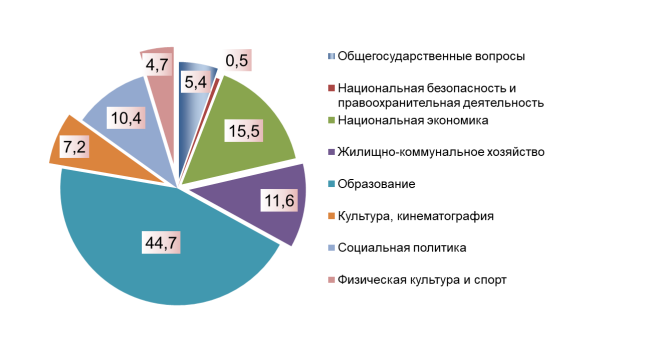 По итогам исполнения за 2021 год финансирование расходов в рамках муниципальных программ составило 2618651 тыс. руб. или 94,8% от общего объёма расходов бюджета. Наибольший удельный вес в расходах на реализацию муниципальных программ занимают следующие программы: «Основные направления развития спорта, социальной и молодежной политики г. Ишима» (240997 тыс. руб. или 9,2%), «Основные направления развития культурной деятельности в г. Ишиме» (260639 тыс. руб. или 10,0%), «Основные направления развития жилищно-коммунального хозяйства г. Ишима» (492033 тыс. руб. или 18,8%), «Основные направления развития системы образования г. Ишима» (1093613 тыс. руб. или 41,8%).ИНВЕСТИЦИОННАЯ ДЕЯТЕЛЬНОСТЬРеализация инвестиционных проектов осуществляется в соответствии с планом развития экономики муниципального образования город Ишим.В 2021 году на территории муниципального образования городской округ город Ишим реализовано 19 инвестиционных проектов, с общим объемом инвестиций 289,42 млн. руб., создано 197 рабочих мест.Главным инвестиционным проектом 2021 года стал запуск новой производственной линии ООО «Слада». Она размещена на площадях бывшего машиностроительного завода. Инвестиции в проект составили 290 млн. рублей. Для запуска линии создано 100 новых рабочих мест. В новых помещениях кондитерской фабрики смонтирована внушительная и технологически совершенная производственная линия, общая длина которой – 120 метров. Она включает большой варочный участок, упаковочные машины. Подготовлен склад готовой продукции, обустроен железнодорожный тупик, смонтирована эстакада. Технологи "Слады" разрабатывают новые рецепты конфет, в том числе на базе нуги.ДОШКОЛЬНОЕ ОБРАЗОВАНИЕОсновными целями деятельности системы образования города в 2021 году являлись достижение результатов нового качества образования, развитие образовательной инфраструктуры. Одним из основных направлений дошкольного образования является обеспечение доступности образовательных услуг для всех категорий граждан. В сфере дошкольного образования приоритетом остается его доступность и качество.В течение 2021 года функционировали 7 дошкольных образовательных учреждений на 2548 мест. Систематическая работа по обеспечению доступности дошкольного образования позволила: сохранить охват детей в возрасте от 1 до 6 лет, получающих образовательную услугу и (или) услугу по содержанию в муниципальных дошкольных образовательных учреждениях – 98 %;сохранить охват детей дошкольной образовательной услугой в возрасте от 1,5 до 3-х лет – 98,4);обеспечить 100%-й охват дошкольной образовательной услугой детей в возрасте от 3 до 7 лет. Образовательный процесс в детских садах  организован в условиях реализации Федерального государственного образовательного стандарта дошкольного образования.  Услуги общего образования в городе оказывают 12 общеобразовательных организаций, в том числе 1 «Ишимская православная гимназия им. святого мученика Василия Мангазейского»В 2021 году в общеобразовательных организациях города обучались 8673 учащихся.Доля школьников, обучающихся по федеральным государственным образовательным стандартам от общего числа учащихся общеобразовательных учреждений», составила 100%.100 % школьников 10-11 классов охвачены различными видами профильного обучения.Для единого аграрного образовательного пространства в г. Ишиме в рамках реализации регионального проекта «Модернизация системы непрерывного аграрного образования Тюменской области» продолжает работу областная школа-партнер агропромышленного комплекса Тюменской области на базе СОШ № 1. Из учащихся 9, 10,11 классов школ города сформировано 3 сетевых агротехнологических класса. Реализация программы осуществляется через сетевое взаимодействие с институтом Северного Зауралья и Ишимским многопрофильным техникумом. На базе образовательных организаций функционируют 12 предметных лабораторий. В них ведется исследовательская деятельность, осуществляется подготовка к конкурсам и олимпиадам различного уровня, проводится профориентационная работа.Основным показателем качества общего образования являются результаты итоговой аттестации.Несмотря на период ограничительных мероприятий в связи с новой коронавирусной инфекцией, удалось достичь положительной динамики по показателям результативности.Максимальное количество баллов – 100 на ЕГЭ по русскому языку набрала выпускница МАОУ СОШ №1 г. Ишима. 77 выпускников получили аттестат о среднем общем образовании с отличием и награждены медалью «За особые успехи в учении» (в 2020 – 63 выпускника).52% выпускников поступили в высшие учебные заведения, 48% - в учреждения СПО. Доля детей и молодежи, привлекаемых к участию в интеллектуальных конкурсах, всероссийских олимпиадах, научно-практических конференциях составляет 35,3%.С целью создания условий, обеспечивающих содержательный отдых и качественное оздоровление детей и подростков на территории города Ишима, на базе общеобразовательных организаций функционировали 11 летних лагерей с дневным пребыванием детей. Охват обучающихся отдыхом и оздоровлением в лагерях с дневным пребыванием составил 41%.Одним из актуальных направлений работы образовательных учреждений является организация профилактической работы, направленной на снижение подростковой преступности. Комплекс мероприятий по профилактике правонарушений дал свои результаты, количество зарегистрированных преступлений не увеличилось. В 2021 года таковых зарегистрировано – 7 , за АППГ - 7. РЕМОНТ И РЕКОНСТРУКЦИЯ ОБЪЕКТОВ СОЦИАЛЬНОЙ СФЕРЫВ целях обеспечения технической безопасности зданий продолжилась реализация мероприятий по приведению их в нормативное состояние. Так, в 2021 году выделенные денежные средства были направлены на: ремонт МАДОУ "Центр развития ребенка детский сад № 5 "Елочка" (замена окон корпус по ул. М. Горького, 9) ремонт помещений МАОУ "Коррекционная школа № 3 г. Ишима", расположенного по адресу: г. Ишим, ул. М. Садовая, 169благоустройство территории МАОУ СОШ № 12 (УЛ. Уральская, 26а)благоустройство спортивной площадки МАОУ "Средняя общеобразовательная школа № 7"ремонт потолка спортивного зала МАОУ "Средняя общеобразовательная школа № 1"ремонт кровли прачечной МАДОУ ЦРР д/с № 5ремонт пола (1 и 2 этажи коридоры) МАОУ "Средняя общеобразовательная школа № 12"ремонт МАОУ «Средняя общеобразовательная школа № 31», ул. Ершова, 101 (1 этаж ремонт фасада).ремонт пола (3 и 4 этажи коридоры) в МАОУ "Средняя общеобразовательная школа № 8" ремонт инженерных сетей в МАДОУ д/с 10, ул. Республики, 10, МАДОУ ЦРР д/с № 19, ул. 30 лет ВЛКСМ, 32.ремонты ограждений в четырех дошкольных образовательных организациях (д/с № 9 по ул. 30 лет ВЛКСМ, д/с № 10 по ул. Республики, д/с № 14 по ул. Суворова, д/с № 19, по пр. М.Горького, д/с № 24, по ул. 40 лет Победы).выполнены работы по устройству аварийного освещения на путях эвакуации д/с № 7, № 9, КШ № 3, «Ишимская школа-интернат». в МАДОУ д/с № 14 по ул. Суворова, 39, ул. Просвещения, 9, проведены мероприятия по обеспечению противопожарной безопасности. СПОРТОсновным показателем сферы физической культуры и спорта является доля населения, систематически занимающегося физической культурой и спортом, в численности населения от 3 до 79 лет. В 2021 году показатель составил 54,5% или 33 983 человека. В 2020 году он был равен 50,3% или 31 465 от численности населения 62 543.В 2021 году в городе проведено более 100 физкультурно-оздоровительных и спортивно-массовых мероприятий, в которых приняли участие более 20 тысяч ишимцев. В сравнении с 2020 годом показатель регулярно занимающихся адаптивной физической культурой и спортом увеличился на 3,5% благодаря организации 3-х физкультурно-оздоровительных групп и взаимодействию с институтом третьего возраста (в данные группы входят жители старше 55 лет и имеющие инвалидность по общему заболеванию). Показатель составляет 42,1% или 826 человек, от общей численности лиц с ограниченными возможностями здоровья и инвалидов на территории города Ишима (1 976 человек).Активно ведется работа в Центре тестирования Всероссийского физкультурно-спортивного Комплекса «Готов к труду и обороне». Всего в прошлом году  приняли участие в выполнении нормативов испытаний (тестов) комплекса ГТО – 3 706 человек. Спортивные сооружения города приводятся в нормативное состояние, улучшается их материально-техническая база. Произведен капитальный ремонт МАУ «ИГ СОК «Центральный», МАУ «Спортивная школа города Ишима», выполнены работы по ремонту фасада и вентиляции здания бассейна. Отремонтирована спортивная площадка по адресу ул. Ершова 97а, произведен капитальный ремонт спортивного зала для занятий спортивной гимнастикой по адресу ул. Гончарная, 5в.Главными спортивными достижениями 2021 года стали две большие победы ишимских спортсменов. Антон Прохоров завоевал золотую медаль Паралимпийских игр в Токио, установив мировой рекорд на дистанции 100 м. Данил Уколов стал серебряным призером первенства мира по скалолазанию.РЕАЛИЗАЦИЯ МЕР СОЦИАЛЬНОЙ ПОДДЕРЖКИВ городе Ишиме по состоянию на 1 января 2022 года проживает 11009 граждан, получающих меры социальной поддержки в соответствии с федеральным и региональным законодательством, что составляет 17,2 % от общей численности населения г. Ишима. Из них 5230 чел. относятся к льготным категориям граждан федерального уровня (АППГ – 5335 чел.) и 5779 чел. – к льготным категориям регионального уровня (АППГ – 5988). За 2021 г. численность федеральных льготников, пользующихся мерами социальной поддержки по оплате жилья, коммунальных услуг, составила 3524 чел. (67,4 % от общей численности федеральных льготников) (АППГ – 3720), региональных – 5771 чел. (99 % от общей численности региональных льготников) (АППГ – 5895). Мерами социальной поддержки по проезду городским транспортом, транспортом пригородного и внутрирайонного сообщения воспользовалось 10328 граждан льготной категории (АППГ- 11504 чел.), из них:- электронной транспортной картой воспользовалось 6789 чел. (АППГ- 7457 чел.), что составляет 66,0 % от общего количества получателей данной меры социальной поддержи;- возмещение расходов на оплату проезда получили 3539 чел. (АППГ - 4047 чел.), что составляет 34,3 % от общего количества получателей данной меры социальной поддержи. Размер компенсации составляет 480 руб. в квартал. В полном объеме реализуются меры государственной поддержки граждан, имеющих детей, установленные на федеральном и региональном уровнях. Единовременное пособие по рождению гражданам, не подлежащим социальному страхованию, назначено и выплачено на 99 детей (АППГ - на 88 детей). Размер пособия составляет 21719,27 руб. С целью стимулирования рождаемости в рамках реализации национального проекта «Демография» введена новая мера социальной поддержки семей с детьми - региональный материнский (семейный) капитал при рождении первого ребенка в размере 150 000 рублей. Данную выплату за 2021 г. получили 160 семей (АППГ – 125 семей). Региональный материнский (семейный) капитал при рождении третьего и (или) последующих детей в размере 100 000 рублей за 2021 год получили 128 семей (АППГ – 116 семей). За 2021 год ежемесячную денежную выплату в связи с рождением (усыновлением) первого ребенка, размер которой составляет 11632 руб., получили 547 семей (АППГ – 380 семей), ежемесячную денежную выплату на третьего ребенка и последующих детей получили 399 семей (АППГ – 268). В целях реализации указа Президента РФ «О мерах по реализации демографической политики Российской Федерации», в рамках реализации национального проекта «Демография» с 2020 года установлена новая мера социальной поддержки для семей с детьми «Ежемесячная денежная выплата на ребенка в возрасте от трех до семи лет включительно».В 2021 году ежемесячное пособие на ребенка от трех до семи лет включительно в зависимости от финансовой и имущественной обеспеченности семьи выплачено на 2241 ребенка (АППГ – 2109 детей). Малоимущим семьям и малоимущим одиноко проживающим гражданам, среднедушевой доход которых по независящим от них причинам ниже установленной по Тюменской области величины прожиточного минимума на душу населения (в 2021 году – 12196 руб.), предоставляется государственная социальная помощь в виде социального пособия. Размер пособия назначается из расчета 2000 рублей на каждого ребенка, 1000 рублей на неработающего пенсионера, инвалида 1 или 2 группы. За 2021 год государственную социальную помощь получили 1549 граждан (АППГ – 1895 гр.), из них: пенсионеры и инвалиды - 240 чел. (АППГ – 252 чел.), дети из малоимущих, многодетных семей – 1115 детей (АППГ - 1432 ребенка). В связи с введением новых мер социальной поддержки, расходы на осуществление выплат отдельным категориям граждан за 2021 год составили – 890 857,6 тыс. руб. (АППГ – 626 931,6 тыс. руб.). ЗДРАВООХРАНЕНИЕВ 2021 году введено в эксплуатацию приемное отделение ГБУЗ ТО «Областная больница №4» (г. Ишим). Площади отделения после реконструкции увеличены в три раза, организованы отдельные блоки для оказания экстренной и неотложной помощи, для приёма плановых больных. В рамках реконструкции приёмного отделения приобретены компьютерный томограф, рентгеновский диагностический стационарный комплекс и др. диагностическое оборудование. В новом здании организованы отдельные блоки для оказания экстренной и неотложной помощи, а также для приёма плановых больных. Для пациентов с сосудистыми катастрофами: нарушениями мозгового кровообращения и острым коронарным синдромом предусмотрен отдельный вход. Организован кабинет компьютерного томографа, что позволит на месте, своевременно, не пересекаясь с пациентами амбулаторного звена, диагностировать сложные патологии. Для оказания экстренной помощи отведен отдельный реанимационный зал с возможностью транспортировки больного в отделение анестезиологии и реанимации. В помещении есть кабинеты приёма узких специалистов: травматолога, хирурга, стоматолога, перевязочные и гипсовая. ГБУЗ ТО «ОБ № 4» (г.Ишим) участвует в обеспечении системы здравоохранения Тюменской области высококвалифицированными кадрами. В учреждении активно реализуются мероприятия по повышению квалификации работников. В 2021 году направлено на целевое обучение 47 человек, из них поступили 16 (11 лечебное дело, педиатрия 5). В рамках целевой ординатуры поступили 4 человека: патологическая анатомия, акушерство-гинекология, рентгенология, стоматология хирургическая.Укомплектованность первичного звена по юридическому лицу, с учетом коэффициента совместительства (1,2) составляет: врачи - 93%, средний медицинский персонал 113,4 %. Принято на работу в 2021 году 157 медицинских работников: врачи - 51 , средние - 106. По программе «Земский доктор» принято 14 специалистов (7 врачей, 7 фельдшеров).12 врачей прошли первичную аккредитацию, в том числе 2 - первичную специализированную (урология, сердечно-сосудистая хирургия). 9 средних медицинских работников успешно прошли периодическую аккредитацию.Направили документы на периодическую аккредитацию 245 медицинских работников, из них 12 врачей. Показатели укомплектованности врачами и средними медицинскими работниками ГБУЗ ТО «ОБ № 4» (г.Ишим) с учетом совместительства в целом по учреждению составляют 81,8 % и 115,6 % соответственно.В 2021 году в ГБУЗ ТО «Областная больница №4» (г. Ишим) приобретена 761 единица оборудования на сумму 157 млн. 722 тыс. 358 рублей.Мы продолжаем бороться с коронавирусной инфекцией. До сих пор на медицинских работниках лежат серьезная ответственность и нагрузка. Только за минувший год в ковидном госпитале Ишима прошли лечение 3243 пациента, в том числе 1001 житель нашего города.  Проведена большая работа по иммунизации населения от Covid-19. Всего вакцинировано взрослого населения - 78,9% или 32340 человек от планового показателя. Информация по приоритетам вакцинации представлена в таблице на ваших экранах. Кратко о планах 2022 года. Планируется завершить работы по разработке ПСД для строительства хирургического корпуса, приступить к ПСД для строительства поликлиники на ул. М.Садовая.  КУЛЬТУРАГлавным событием в культурной жизни Ишима в прошедшем году стало открытие центра культурного развития с концертным залом. Этот проект стал победителем рейтингового голосования в 2018 году. Возведенный объект оснащен новым современным технологическим и музыкальным оборудованием, что позволило увеличить количество культурных мероприятий для жителей муниципалитета, расширить спектр услуг гастролирующих коллективов, открыть новые возможности для предоставления услуг в сфере культуры, в том числе для людей с ограниченными возможностями здоровья. В декабре 2021 года в Ишиме открыта вторая модельная библиотека им. А.И. Васильева. Ее переоснащение по модельному стандарту позволило организовать зонирование пространства, увеличить площади для пользователей, организовать пространства для людей с ОВЗ, создать комфортные и безопасные условия для полезного досуга и проведения обучающих мероприятий. Модельная библиотека стала современным очагом культуры в залинейной части города.В учреждение приобретено современное интерактивное оборудование и мебель, новый книжный фонд. Для внедрения современных форм работы с читателями в библиотеке созданы студия краеведения и туризма, арт-, тьютор- и коворкинг- зоны, friends-зона для молодёжи, отдельный зал для детей дошкольного возраста. В 2021 году в МАУ ДО «Детская школа искусств» и МАУ ДО «Детская художественная школа» приобретено новое специализированное оборудование, инструменты и методические пособия. Дополнительное оснащение позволило расширить спектр дополнительных услуг, открыть предпрофессиональные программы «Живопись», «Хореографическое творчество». Также в прошлом году начался ремонт в здании по ул. Карла Маркса,36, в котором будет размещена школа искусств. Ремонтные работы продолжаются. В рамках развития туристического потенциала территории в с. Ершово открыт Комиссарский дом, который является частью туристического маршрута «По ершовским местам». Основными событиями в сфере культуры - 2021 стали: XVI Международная премия им. П.П. ЕршоваXI городской конкурс «Сказка в ладошках», в котором приняли участие 307 детей.«Палитра Ишима - 2021»Открытие виртуального выставочного проекта с мультимедиа гидами (приложение дополнительной реальности «ARTEFACТ»).Выездные уличные программы, посвященные Дню России, Масленице, Новому году, 9 Мая. Продолжаются работы по сохранению объектов культурного наследия. В 2021 году приступили к реставрации объектов «Гимназия женская, 1863г., начало XX века» и «Дом купца В.Н. Перминова», 1910-е г.г.ЖИЛИЩНО-КОММУНАЛЬНОЕ ХОЗЯЙСТВОВ 2021 году продолжены мероприятия по приведению в нормативное состояние улично-дорожной сети города. Выполнен ремонт асфальтобетонного покрытия на 4,2 км дорог, методом холодного фрезерования восстановлено 1,3 км, щебнем – 0,6 км. Отремонтировано 2,4 км тротуаров. Произведён ремонт на 14 улицах города с устройством асфальтобетонного и щебёночного покрытия проезжей части, устройством подъездов к домам и организацией водоотвода:ул. Тобольская (от ул. Чехова до ул. Кутузова);ул. Тюменская (от ул. Республики до дома №57);ул. Паровозная (от ул. Уральской до ул. Большой);ул. Артиллерийская (от ул. Б. Садовой до ул. Интернациональной);ул. Чехова (от ул. Деповской до ул. Красноярской);подъезд к дому №25 на пл. Привокзальной с ул. К. Марксаул. Рокоссовского от ул. Свердлова в сторону ул. К. Маркса;ул. Ермака от ул. Чернышевского до ул. Электрической;ул. Облепиховая от ул. Озерной до дома № 12;ул. Красноармейская от ул. Гагарина до ул. Орджоникидзе;пр. Энтузиастов от ул. Яблоневой до ул. Сосновой;пер. 4-й Восточный от ул. Линейной до ул. Крупской;ул. Крупская от ул. Тюменской до ул. Тобольской;ул. Докучаева от дома № 70 до дома № 90.Выполнен ремонт 10 улиц (участков улиц) города методом холодного фрезерования с устройством нового слоя асфальтобетона:ул. Интернациональная – ул. Артиллерийская;ул. Ялуторовская – ул. Смычка;ул. Чайковского – ул. Гагарина;ул. Интернациональная – ул. Лермонтова;ул. Лермонтова – ул. Б. Садовая;Путепровод (ул. Артиллерийская – ул. Республики);ул. Смычка;ул. Б. Садовая;ул. Шаронова;ул. СувороваВыполнены мероприятия по восстановлению 8 парковок на 241 машиноместо по адресам: ул. Республики, 10Аул. Республики, 10Б ул. К. Маркса, 39ул. Республики, 76 ул. Большая, 202ул. Чехова, 9,13пл. Привокзальная у ДК ул. Суворова,39Гидротехнические сооружения. Всего на береговой линии реки Ишим 4 ГТС, на береговой линии реки Карасуль – 2 ГТС, реки Мергень – 1 ГТС.  Общая протяженность 11 465 км. Гидротехнические сооружения, расположенные на территории города Ишима, находятся в технически исправном состоянии. На четыре гидротехнических сооружения разработана необходимая техническая документация в области обеспечения безопасности, получены разрешения на эксплуатацию. Это касается следующих ГТС: противопаводковая дамба г. Ишим (ул. Курганская);противопаводковая дамба г. Ишим (ОАО "Ишимский машиностроительный завод");противопаводковая дамба г. Ишим (р. Карасуль ОАО "Ишиммежрайгаз");противопаводковая дамба г. Ишим (Очистные сооружения канализации АО «Водоканал»). ФОРМИРОВАНИЕ КОМФОРТНОЙ ГОРОДСКОЙ СРЕДЫКак сказано выше, в 2021 году в Ишиме введен в эксплуатацию новый городской Центр культурного развития. Выполнено комплексное благоустройство прилегающей к объекту территории. Площадь не просто украсила город, она стала местом притяжения для ишимцев всех возрастов.В 2021 году город Ишим стал победителем Всероссийского конкурса лучших проектов создания комфортной городской среды в малых городах и исторических поселениях с проектом: «Создание пешеходных зон на улицах Пушкина и Максима Горького и благоустройство сквера возле Дома культуры в городе Ишиме».Благоустройство улицы Пушкина, увеличение ее протяженности до ул. Артиллерийской по ул. М. Горького и создание на ее части пешеходной зоны позволит городу иметь свой «мини-Арбат», который свяжет историческую и современную части города пешеходным маршрутом.Благоустройство сквера возле школы искусств и установка на его территории детских игровых площадок, скейт-парка, велосипедных и беговых дорожек, а также обустройство амфитеатра для проведения городских мероприятий поспособствует созданию зеленого островка в центральной части города для отдыха населения любого возраста и прогулок родителей с колясками.В разговоре о создании комфортной городской среды стоит сделать акцент на ремонте дворовых территорий. Он является частью муниципальной программы «Формирование современной городской среды в г. Ишиме на 2018 - 2022 годы». В ходе реализации мероприятия «Благоустройство дворовых территорий многоквартирных домов» в 2021 благоустроено восемь дворов:ул. Одоевского 42;ул. Свердлова д. 43 А, д. 41;ул. Шаронова, д. 14;ул. Ершова, д. 87;ул. Рокоссовского 20;ул. Рокоссовского 20 а;ул. К. Маркса, д. 37а.ул. Малая Садовая, д. 49МУНИЦИПАЛЬНЫЙ ПРИЮТ ДЛЯ БЕЗНАДЗОРНЫХ ЖИВОТНЫХВ августе 2021 года в Ишиме открыт муниципальный приют для безнадзорных животных.  В нем созданы хорошие условия для их содержания. В помещениях сделан ремонт: заменены системы водо- и электроснабжения, канализации, облицован фасад, выполнен монтаж вольеров. Предусмотрены зоны для карантинного содержания, послеоперационного периода, для прогулок и отдыха животных, есть ветеринарный кабинет. Создана электронная база животных. ИНЖЕНЕРНЫЕ СЕТИВ 2021 году для обеспечения потребителей качественными коммунальными услугами проведены мероприятия по повышению надежности и эффективности работы на 25 объектах инженерных систем города, протяженность отремонтированных инженерных сетей составила:водоснабжение – 1,8 км. на сумму 8 571, 220 тыс. рублей;водоотведение – 1,6 км. на сумму 25610,29320 тыс. рублей.Наиболее емкие по объему работ объекты представлены на ваших экранах. КАПИТАЛЬНЫЙ РЕМОНТ МНОГОКВАРТИРНЫХ ДОМОВВ рамках исполнения краткосрочного плана реализации программы капитального ремонта общего имущества многоквартирных домов в Ишиме в 2021 году выполнен ремонт 99 конструктивных элементов в 67 многоквартирных домах. Разработана проектная документация по 49 многоквартирным домам, ремонт которых запланирован на 2022 и 2023 годы.Краткосрочный план 2021 года (программа) выполнен на 100%.В рамках исполнения краткосрочного плана реализации подпрограммы капитального ремонта общего имущества многоквартирных домов в Ишиме в 2021 году выполнен ремонт 27 конструктивных элементов в 21 многоквартирных домах. Разработана проектная документация по 15 многоквартирным домам, ремонт которых запланирован на 2022 и 2023 годы.Краткосрочный план 2021 года (подпрограмма) также выполнен на 100%.В 2021 году поступило взносов на капитальный ремонт 79 млн. руб. Всего с начала сборов собрано 478 млн. руб. Процент собираемости взносов составляет 96%.При этом направлено на финансирование работ по капитальному ремонту в многоквартирных домах г. Ишима только в 2021 году более 307 млн. руб.С начала реализации региональной программы на финансирование работ направлено 1,8 млрд. руб., из них 248 млн. руб. за счет средств областного бюджета.ВВОД ЖИЛЬЯВ 2021 году введено в эксплуатацию 20,0 тыс. кв. м. жилья (в том числе: 80 индивидуальных жилых домов, 3 многоквартирных жилых дома). Говоря о строительстве, остановлюсь еще на одном объекте, возведенном в 2021 году. Это многофункциональный центр «МОИ ДОКУМЕНТЫ». Для посетителей центра созданы комфортные условия для получения государственных и муниципальных услуг. На прилегающей территории построена удобная парковка. На первом этаже здания организовано обслуживание физических лиц, на втором – юридических. Объект, площадь которого превышает 1700 квадратных метров, соответствует всем требованиям, в том числе предъявляемым к помещениям для людей с ограниченными физическими возможностями.ПРЕДОСТАВЛЕНИЕ ЖИЛЬЯПо состоянию на 31 декабря 2021 года на учете граждан, нуждающихся в жилых помещениях, предоставляемых по договорам социального найма, состояло 2 454 семьи льготных категорий (2 476 семей состояло в 2020 году).В 2021 году предоставлено 18 жилых помещений по договорам найма из жилищного фонда Тюменской области (2020 год - 37 квартир), из них:категория «инвалиды 1 и 2 гр, вставшие на учет после 01.01.2005» - 2;дети-сироты и дети, оставшиеся без попечения родителей - 16.Свидетельство о предоставлении социальной выплаты на приобретение (строительство) жилого помещения в 2021 году выдано:категория «не вступившая в повторный брак и одиноко проживающая супруга умершего участника Великой Отечественной войны» - 3;граждане из числа ветеранов, инвалидов, семей, имеющих детей-инвалидов, нуждающихся в улучшении жилищных условий и вставших на учет до 01.01.2005 - 1.Государственную поддержку на приобретение (строительство) жилья по итогам 2021 года получили 78 семей. Молодыми семьями приобретено 54 жилых помещения на территории города Ишима (69,2% от общего числа), на территории города Тюмени – 5 (6,4%), на территории иных населенных пунктов Тюменской области – 19 (24,4%).В части обеспечения жилыми помещениями граждан в рамках реализации муниципальной программы «Переселение граждан из непригодных для проживания жилых помещений и многоквартирных домов, признанных аварийными и подлежавшими сносу в г. Ишиме» сообщаю, что в муниципальной программе учтены 20 многоквартирных домов, признанных аварийными и подлежащими сносу после 01.01.2018 года, в которых проживает 162 семьи/331 человек, планируемых к расселению в период с 2020-2027 годы.Общая площадь расселяемых жилых помещений составляет 5193,0 кв.м. На реализацию программы потребность в финансовых затратах составляет 348 243 тыс. рублей.За истекший период 2021 года расселено 3 многоквартирных жилых дома, расположенных по следующих адресам: г. Ишим, ул. 40 лет Победы, д.5, ул. Блюхера, д.8, ул. Ялуторовская, д.66.Согласно решению Ишимской городской Думы от 26.11.2020 № 19 «О бюджете города Ишима на 2021 год и на плановый период 2022 и 2023 годов» в местном бюджете предусмотрены денежные ассигнования 59 715 тыс. рублей на приобретение и (или) возмещение за жилые помещения 37 жилых помещения для переселения граждан. В ходе переселения граждан из непригодных для проживания жилых помещений и аварийных домов было освоено за 2021 год денежных средств, выделенных на эти цели из местного бюджета, на общую сумму – 59 715 тыс. рублей, из которых:выкуплено 16 жилых помещений путем достижения соглашения о выкупе жилых помещений;с целью переселения граждан из аварийного жилищного фонда администрацией города Ишима приобретено 21 жилое помещение по адресу: г. Ишим, ул. Григорова, д. 24, что позволило заключить 14 договоров мены с собственниками изымаемых жилых помещений и 7 договоров социального найма.В рамках реализации муниципальной программы за 2021 фактически расселено 37 семей/72 человека, проживающих в аварийном жилом фонде города Ишима.Что касается предоставления земельных участков для индивидуального жилищного строительства многодетным семьям, то, по состоянию на 31.12.2021 года, на учете граждан, имеющих трех и более детей, с целью бесплатного предоставления земельных участков состояло 253 многодетные семьи. За весь период действия программы в Ишиме предоставлено 86 земельных участков, в том числе в 2021 году 2 земельных участка, в п. Плодопитомник Ишимского района всего предоставлено 152 земельных участка, в том числе в 2021 году 81 земельный участок. Социальные выплаты взамен предоставления земельных участков в собственность бесплатно предоставлены всего 51 многодетной семье, в том числе в 2021 году 25 многодетным семьям.Таким образом, за 2021 год уменьшена очередность на 108 многодетных семей в результате предоставления земельных участков и социальных выплат.ВЗАИМОДЕЙСТВИЕ С НАСЕЛЕНИЕМПринципы открытости и доступности информации для жителей города являются основными в деятельности администрации города Ишима. Прием граждан осуществляется в рамках личных приемов, свои вопросы представителям власти ишимцы могут задать через платформу обратной связи на сайте муниципального образования, в официальных аккаунтах администрации города в социальных сетях. Администрация города ведет системную работу с общественными организациями – Общественным советом (ПАЛАТОЙ) города, советом ветеранов, обществом инвалидов, «Боевым братством», «Памятью сердца», ишимским хуторским казачьим обществом и другими. Завершая свой отчет, мне хочется поблагодарить всех жителей за участие и внимание к нашей работе! Мы вместе с вами трудимся на благо нашего города. Выражаю слова благодарности Губернатору Тюменской области Александру Викторовичу Моору за постоянное внимание к нашему муниципалитету, а также правительству региона, депутатам областной и городской дум, всем трудовым коллективам и предпринимателям за работу на общее дело, за сотрудничество и любовь к нашей малой Родине.Мы продолжим уверенный темп, будем действовать твердо и настойчиво во всех направлениях нашей производственной и общественной жизни. Об отчете Главы города Ишима о результатах своей деятельности и деятельности администрации города Ишима за 2021 год